440100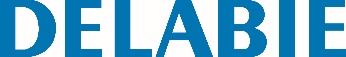 Сенсорный кран TEMPOMATIC 4Артикул: 440100 Технические характеристикиСенсорный кран для раковины, монтаж на поверхность  :Питание от сети 230/6 V через встроенный блок.Противозастойный электроклапан и электронный модуль встроены в корпус крана.Базовый расход 3 л/мин при давлении 3 бара, регулируется от  1,5 до 6 л/мин.Регулятор струи с защитой от налета.Периодическое ополаскивание (~60 сек каждые 24 часа после последнего использования).Активный инфракрасный детектор присутствия, удобно расположен на конце излива.Корпус из цельной хромированной латуни.Крышка блокируется 2 скрытыми креплениями.Гибкие шланги PEX F3/8" с  фильтрами.Усиленные крепления 2 стержнями из нержавеющей стали.Антиблокировочная защита против блокировки в открытом положении.Гарантия 10 лет.